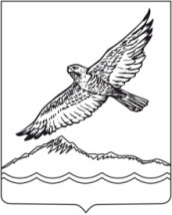 УПРАВЛЕНИЕ ОБРАЗОВАНИЯАДМИНИСТРАЦИИ МИЛЬКОВСКОГОМУНИЦИПАЛЬНОГО РАЙОНАПРИКАЗ № 156-Ос. МильковоКамчатского края						от 22 октября 2019 годаОб обеспечении безопасности обучающихся муниципальных образовательных организаций Мильковского муниципального района при организованных перевозках групп детей автобусами, организации туристических походов (экспедиций), посещении водных объектовНа основании постановления Правительства Российской Федерации от 17.12.2013  № 1177 «Об утверждении Правил организованной перевозки группы детей автобусами», приказа Министерства образования и науки Российской Федерации от 13.07.1992 № 293 «Об утверждении инструкции по организации и проведению туристских походов, экспедиций и экскурсий (путешествий) с учащимися, воспитанниками и студентами», письма Министерства образования и науки Камчатского края от 10.08.2012 № ВТ-4292/02 «О требованиях к обеспечению безопасности юных туристов на территории Камчатского края», с целью обеспечения безопасности обучающихся при организованных перевозках групп детей автобусами, организации туристско-краеведческой и экскурсионной работы с обучающимися, посещении обучающимися водных объектов,ПРИКАЗЫВАЮ:1. Утвердить рекомендуемый количественный состав сопровождающих согласно приложению № 1 к настоящему приказу.2. Утвердить температурный режим для организации перевозок обучающихся согласно приложению № 2 к настоящему приказу.3. Утвердить временной график движения для организации перевозок обучающихся согласно приложению № 3 к настоящему приказу.4. Утвердить форму ходатайства об организованной перевозке групп детей автобусами в пределах Мильковского муниципального района и за его пределами, об организации туристических походов (экспедиций), о посещении водных объектов обучающимися Мильковского муниципального района согласно приложению № 4 к настоящему приказу.5. Утвердить образец маршрута перевозки, туристических походов (экспедиций), посещения водных объектов согласно приложению № 5 к настоящему приказу.6. Руководителям муниципальных образовательных организаций Мильковского муниципального района:6.1. При организованных перевозках групп детей автобусами, организации туристических походов (экспедиций), посещении водных объектов руководствоваться Постановлением Правительства Российской Федерации от 17.12.2013 № 1177 «Об утверждении Правил организованной перевозки группы детей автобусами» (с изменениями от 23.06.2014, 30.06.2015, 22.06.2016, 30.12.2016, 29.06.2017, 23.12.2017, 17.04.2018, 08.08.2018, 13.09.2019), приказом Министерства образования и науки Российской Федерации от 13.07.1992 № 293 «Об утверждении инструкции по организации и проведению туристских походов, экспедиций и экскурсий (путешествий) с учащимися, воспитанниками и студентами», письмом Министерства образования и науки Камчатского края от 10.08.2012 № ВТ-4292/02 «О требованиях к обеспечению безопасности юных туристов на территории Камчатского края».6.2. При организации перевозок обучающихся в пределах Мильковского муниципального района и за его пределы, туристических походов (экскурсий), посещении водных объектов:- оформлять не позднее 7 дней до дня начала перевозки ходатайство об организованной перевозке групп детей автобусами в пределах Мильковского муниципального района и за его пределами, об организации туристических походов (экспедиций), о посещении водных объектов обучающимися Мильковского муниципального района;- оформлять маршрут перевозки;- назначать ответственных за отправку обучающихся и визуальный осмотр транспортного средства на соответствие температурному режиму, санитарно-гигиеническим требованиям, безопасности движения;- назначать сопровождающих, возлагая на них ответственность за жизнь, здоровье и безопасность обучающихся в пути, в период проживания и во время проведения мероприятия;- не включать в группу детей для организованной перевозки автобусами обучающихся возрастом до 7 лет при их нахождении в пути следования согласно графику движения более 4 часов;- не планировать организованные перевозки групп детей в ночное время (с 23 часов до 6 часов), при этом доставка до конечного пункта назначения, определённого графиком движения, должна осуществляться в светлое время суток;- в случае возникновения внештатных ситуаций, несоответствия требованиям безопасности и температурному режиму транспортного средства, принимать решение об отмене поездки, с составлением акта осмотра транспортного средства и незамедлительно оповестить вышестоящий орган (Управление образования администрации Мильковского муниципального района) и Мильковское муниципальное бюджетное учреждение «Автобаза» о несоответствии транспортного средства;- в случае неблагоприятных погодных условий отменять поездку, поход, посещение водных объектов (низкий температурный режим, штормовое предупреждение, гололед и др.);- в случае нахождения детей в пути следования, согласно графику движения, более 3 часов, в каждом автобусе обеспечивать наличие наборов пищевых продуктов (сухих пайков, бутилированной воды) из ассортимента, установленного Федеральной службой по надзору в сфере защиты прав потребителей и благополучия человека или её территориальным управлением и оформлять список набора пищевых продуктов;- не допускать в автобус и (или) перевозить в нём лиц, не включённых в списки, кроме назначенного медицинского работника.6.3. Обязать ответственных за организацию перевозок обучающихся, туристических походов (экскурсий), посещение водных объектов:- проводить инструктажи о правилах поведения в пути, в период проживания и во время проведении мероприятий;- оформлять разрешения от родителей на выезд и участие в походах детей;- оформлять медицинские документы о допуске учащихся к поездам, походам, посещению водных объектов (при необходимости).7. Приказы Управления образования администрации Мильковского муниципального района от 19.12.2016 № 214-О «Об обеспечении безопасности обучающихся муниципальных образовательных организаций Мильковского муниципального района при организованных перевозках групп детей автобусами, организации туристических походов (экспедиций), посещении водных объектов» и от 17.01.2018 № 12-О «О внесении изменений в приказ УО АММР от 19.12.2016 № 214-О «Об обеспечении безопасности обучающихся муниципальных образовательных организаций Мильковского муниципального района при организованных перевозках групп детей автобусами, организации туристических походов (экспедиций), посещении водных объектов» считать утратившими силу с 13.10.2019.8. Контроль за исполнением данного приказа возложить на заведующего информационно-методического кабинета Управления образования администрации Мильковского муниципального района.Рекомендуемый количественный состав сопровождающих*при организованной перевозке группы детей автобусами количество сопровождающих назначается из расчёта их нахождения у каждой предназначенной для посадки (высадки) пассажиров двери автобуса, при этом один из сопровождающих является ответственным за организованную перевозку группы детей по соответствующему автобусу и осуществляет координацию действий водителя (водителей) и других сопровождающих в указанном автобусе.Температурный режим для организации перевозок обучающихсяВременной график движения для организации перевозок обучающихсяХОДАТАЙСТВОоб организованной перевозке групп детей автобусами в пределах Мильковского муниципального района и за его пределами, об организации туристических походов (экспедиций), о посещении водных объектов обучающимися Мильковского муниципального района(название ходатайства изменяется в соответствии с назначением)Администрация МОО ММР __________ просит разрешить выезд обучающихся ___ класса (объединения, отделения) в г. __________________ для участия в _________________________ (название мероприятия) с __. __.20__ по __. __.20__ в следующем составе:* Для МКУДО РДДТ и МКУДО Мильковская ДЮСШ: необходимо получить разрешение (согласие) на выезд данных обучающихся от руководителей образовательных организаций с. Мильково.Сопровождающим(и) назначен(ы):1. (Ф.И.О.), (должность) МОО ММР _______ (контактный телефон).Медицинское разрешение на участие обучающихся в (мероприятии) оформлено. (Если требуется медицинское разрешение)Согласия от родителей (законных представителей) на выезд обучающихся имеются.С обучающимися проведен инструктаж о правилах поведения и технике безопасности в пути, в период проживания и во время проведения мероприятия.Поездка запланирована на автобусе ММБУ «Автобаза». ИЛИПоездка будет осуществляться рейсовым автобусом.Выезд из с. _________ в г. __________ запланирован на __. __.20__ (дата) в __: __ (время выезда).Контрольное время прибытия в с. ___________: __. __.20__ (дата) в __: __ (время).Обратный выезд из г. _______ в с. ________ запланирован на _. _.20_ (дата) в __: __ (время выезда).Контрольное время прибытия в с. ___________: __. __.20__ (дата) в __: __ (время).Контроль за своевременным возвращением детей возложен на директора ______ (учителя, педагога, тренера-преподавателя) ________ (Ф.И.О.).Проживание обучающихся будет обеспечено в гостинице (название гостиницы, адрес).Мероприятие будет проводиться __. __.20__ (дата проведения мероприятия) с __: __ до __: ___ (время проведения мероприятия) на базе (название места проведения мероприятия, адрес).Если поездка внесена в план участия в краевых, зональных, всероссийских и международных мероприятиях, указать:Расходы на поездку будут осуществляться за счёт средств МП «Развитие образования Мильковского муниципального района на 2014 – 202_ годы». Заявка на финансирование согласована с ЦБ УО АММР. Директор МОО ММР 		___________ 				______________________                                             подпись                                                           расшифровка подписиОбразец маршрута перевозки,туристических походов (экспедиций), посещения водных объектов(название ходатайства изменяется в соответствии с назначением)обучающихся _______________________________                                (название МОО ММР)по маршруту: с. ___________ - г. _________________ - ______________.с ___ по ____ ______________ ______ годаПримечание:В маршруте перевозки указываются сведения обо всех остановках на пути следования, в том числе:- пункта отправления;- промежуточных пунктов посадки (высадки) (если имеются) детей, работников и физических лиц, участвующих в организованной перевозке группы детей;- пункта прибытия;- мест остановок для приёма пищи, кратковременного отдыха, ночного отдыха (при многодневных поездках) - в случае организованной перевозки группы детей в междугородном сообщении.Руководитель Управления образования администрации Мильковского муниципального района Л.В. СоснинаПриложение № 1к приказу Управления образования администрации Мильковского муниципального районаот 22.10.2019 № 156-О№МероприятияКоличество обучающихсяКоличество сопровождающих1Организованная перевозка группы детей*1 – 10 чел.1-2 сопровождающих1Организованная перевозка группы детей*11 – 20 чел.2 сопровождающих1Организованная перевозка группы детей*20 – 30 чел.3 сопровождающих1Организованная перевозка группы детей*30 и более чел.3 сопровождающих + ответственный за организованную группу детей2Организация туристических походов (экспедиций), посещение водных объектов6 - 8 чел.1 сопровождающий2Организация туристических походов (экспедиций), посещение водных объектов9 - 16 чел.2 сопровождающихПриложение № 2к приказу Управления образования администрации Мильковского муниципального районаот 22.10.2019 № 156-О№АвтотранспортТемпература наружного воздуха, при которой разрешается перевозка обучающихся1Автомобильный транспорт (22 – 24 места)до - 25°С2Автомобильный транспорт (менее 15 мест)до - 30°СПриложение № 3к приказу Управления образования администрации Мильковского муниципального районаот 22.10.2019 № 156-О№ПериодВременной график движенияВременной график движения№Периодвремя начала поездкивремя окончания поездки1осенне-зимний периодс 10 октября по 15 апреляс 08:00(октябрь, февраль, март)до 19:00(октябрь, ноябрь, декабрь, январь, февраль, март)1осенне-зимний периодс 10 октября по 15 апреляс 09:00(ноябрь, декабрь, январь)до 19:00(октябрь, ноябрь, декабрь, январь, февраль, март)2весенне-летний периодс16 апреля по 9 октябряс 07:00до 21:00(апрель, сентябрь)2весенне-летний периодс16 апреля по 9 октябряс 07:00до 22:00(май, июнь, июль, август)Приложение № 4к приказу Управления образования администрации Мильковского муниципального районаот 22.10.2019 № 156-ОШТАМПРуководителю Управления образования АММР(ФИО)№№ местаФ.И.О. (полностью)ДатарожденияКласс,МОО ММРФ.И.О., контактный телефонродителей (законныхпредставителей)Место посадки(высадки) (если имеются)Согласовано*Приложение № 5к приказу Управления образования администрации Мильковского муниципального районаот 22.10.2019 № 156-О